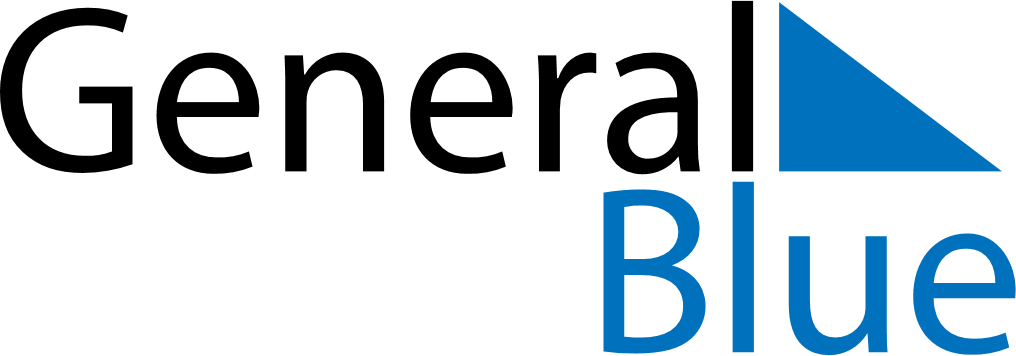 November 2018November 2018November 2018November 2018GuatemalaGuatemalaGuatemalaMondayTuesdayWednesdayThursdayFridaySaturdaySaturdaySunday12334All Saints’ Day56789101011121314151617171819202122232424252627282930